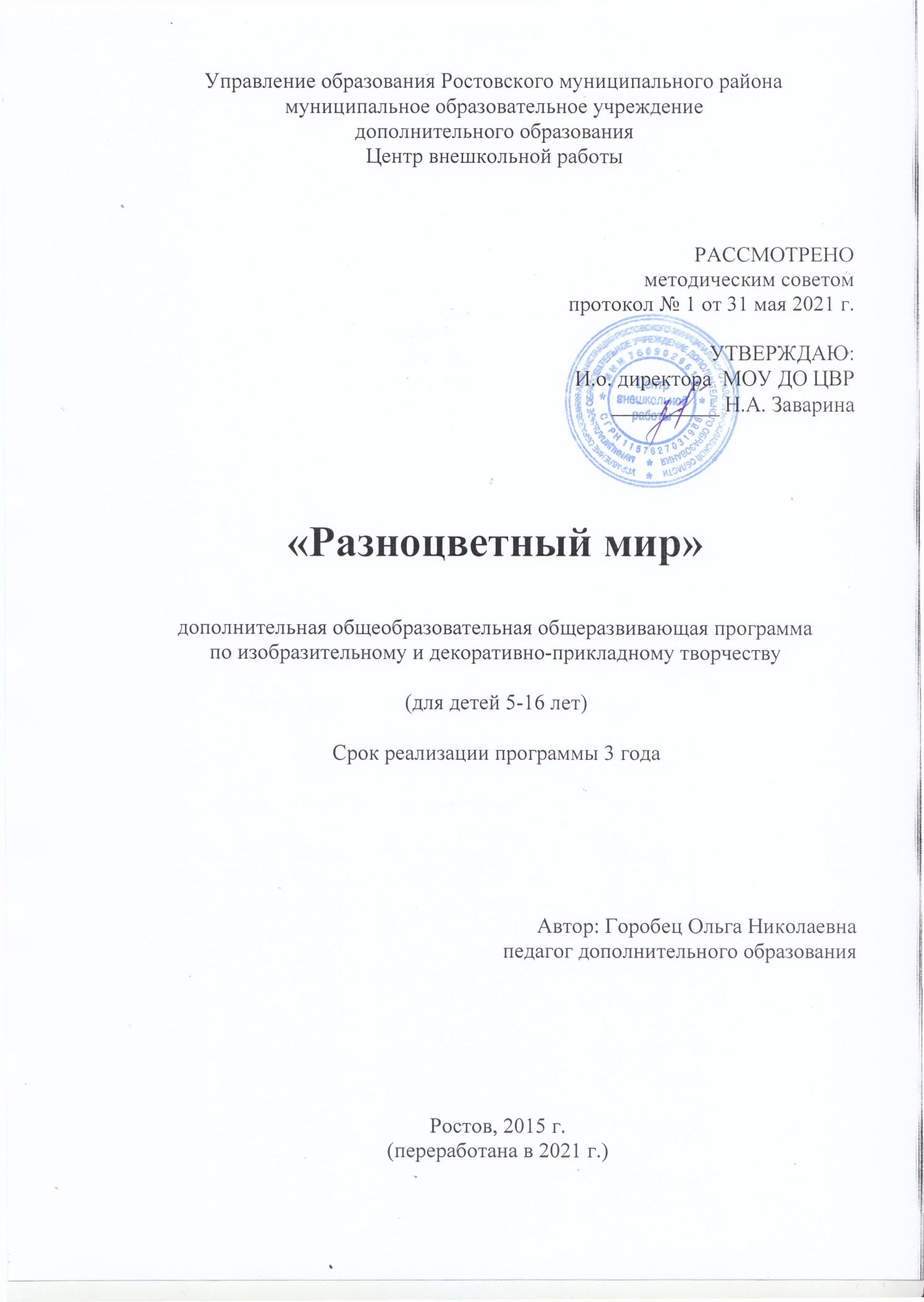 ОглавлениеПояснительная запискаДополнительная образовательная программа «Разноцветный мир» относится к программам художественной направленности. Срок реализации данной программы - 3 года. Программа модифицирована на основе программы «Изобразительное искусство», «Интегрированная программа 1-4 классы». Л.Г.Савенкова, Е.А.Ермолинская, Ю.Н.Протопопов. Москва, издательский центр «Вента-Граф», 2008. Программа рассчитана на возраст детей: 5-16 лет.Программа основывается на предметно-пространственном изучении изобразительного искусства. Пространство и предметное окружение человека- это природа, произведения искусства, предметы быта, люди в окружении вещей, архитектура Приобщение обучающихся к самостоятельной, осознанной деятельности по созданию художественно-организованного пространства рассматривается как процесс, объединяющий законы живописи, графики, скульптуры, архитектуры, декоративно-прикладного и народного искусства. Этот процесс направлен на развитие способностей, учащихся создавать предметы, интерьер, соответствующие конкретному человеку и определенной среде, подготовка обучающихся к самостоятельному продумыванию и созданию окружения в полной гармонии со своим характером и интересами.Новизна программы заключается в предметно-пространственном изучении изобразительного искусства. В процессе её реализации обучающиеся овладевают знаниями, умениями, приобретают навыки, которые направлены на разрешение проблем взаимоотношений человека с культурными ценностями, осознанием их приоритетности.Интегрированный подход на занятиях предполагает использование не только сведений из области искусства, но также из разных школьных предметов, которые помогут раскрыть явления таким образом, чтобы у ребенка сложилось наиболее полное	знание и представление о рассматриваемом образе, художнике, понятии. Предлагаемая детям информация должна опираться на психические особенности детей, их интересы, память, ранее полученные знания из различных источников.Актуальность данной программы заключается в том, что программа не предусматривает подготовку будущих художников, а направлена на художественно - творческое развитие школьника, подготовку его к самостоятельной творческой деятельности в любой области. Используя умения и навыки, полученные в процессе обучения, дети, в дальнейшем, могут самостоятельно грамотно применять различные техники в создании работы, что способствует развитию художественно - творческих способностей.Цель: Развитие художественно-творческих способностей обучающихся посредством изобразительной деятельности.Задачи:развитие у детей зрительного восприятия, чувства цвета, композиционной культуры, пространственного мышления, фантазии, творческого воображения и комбинаторики; возрастом и психическими особенностями младшего школьного возраста умения выражать в отчетливых образах реальный мир и воображаемый;развитие у детей эмоционально-ценностного отношения к произведениям художественной культуры, окружающей действительности, природе;получение учащимися первичных знаний о мире искусства (изобразительном, декоративно-прикладном, архитектуре, дизайне);систематическое и целенаправленное формирование у обучающихся элементарных умений, навыков, способов работы с художественными материалами в соответствии с возрастом и психическими особенностями младшего школьного возраста;-от применения наиболее простых видов нетрадиционной техники изображения к более сложным;-от применения в рисунке одного вида техники к использованию смешанных техник изображения;-от индивидуальной работы к коллективному изображению предметов, сюжетов;воспитание у учащихся эмоциональной отзывчивости, эстетических чувств, любви к своему народу, родной природе, общечеловеческим культурным ценностям.Педагогическая целесообразность заключается в том, что ребенок младшего школьного возраста имеет небольшой опыт в освоении образного языка искусства. Его нужно научить умению наблюдать пользоваться различными художественными материалами, выражать свои мысли через изображение. Овладеть и развить творческие способности маленького художника помогает программа по изобразительной деятельности. На занятиях учащиеся активно развивают творческое воображение, фантазию, цветовосприятие, образное мышление. Реализация программы основана на приобщении детей к миру прекрасного, развитие активного интереса к изобразительному искусству.Учитываются возрастные и психологические особенности детей младшего школьного возраста, что позволяет ставить перед ними посильные изобразительные задачи. Необходимо уделять особое внимание развитию у детей цветового восприятия, которое очень важно как для сюжетного, так и для декоративного творчества. При выполнении коллективных работ дети обучаются способам сотрудничества: договариваются об этапах работы над общей композицией рисунка либо декоративной работы. В программе используются нетрадиционные методы и способы развития творчества детей:	 кляксография, граттаж, набрызг, монотипия, рисование отпечатком руки, пальцев, рисование с использованием природного материала, тампонированием, техника по - сырому, рисование по точкам, рисование листьями, рисование примакиванием, рисование ладошками.Усложнение обучения нетрадиционными техниками рисования происходит в следующем направлении: от рисования отдельных предметов к рисованию сюжетных эпизодов и далее, к сюжетному рисованию.В течение 1, 2 и 3 годов обучения дети получают умения и навыки работы с гуашевыми и акварельными красками, приемы работы кистью и простым карандашом, цветными карандашами, в смешанной технике (акварель и восковые мелки, акварель и фломастеры, акварель и гуашь), учатся делать наброски с животных (по памяти, представлению), с человека, получают азы знаний о перспективе, цветоведении; приобретают навыки работы с бумагой, пластилином, в технике «тестопластика», «флористика». На третьем году обучения проводится индивидуализация обучающихся, т.е. для детей, проявивших способности к изобразительной деятельности, составляется индивидуальный учебно-тематический план, по которому они работают.Срок реализации программы: 3 года.Программа рассчитана на детей 5-16 лет. В творческое объединение принимаются все желающие. Для успешной реализации программы целесообразно объединение учащихся в учебные группы:1 и 2 годы обучения по 12 человек.3 год обучения по 10-12 человек.Форма занятий:	беседа, практическая работа с постоянным, индивидуальным консультированием обучающихся, выставка, экскурсия, викторина, просмотр видеоматериалов.Метод проведения занятий: индивидуальный, групповой.Режим занятийЗанятия по программе проводятся следующим образом:1 год обучения (72, 108, 144 часа);год обучения(72,108, 144, 216 часов);год обучения:(108, 144, 216 часов).Продолжительность учебного занятия: 45 минут.Ожидаемые результаты:К концу первого учебного года обучающиеся должны знать и уметь:-понимать многообразие и многоликость окружающего нас мира через наблюдение за предметами, людьми, животными, насекомыми;-чувствовать пространство и осознание себя в окружающем мире;-знать название материалов, инструментов и их назначение;названия основных и составных цветов и элементарные правила их смешивания, теплую и холодную цветовые гаммы;-освоить приемы работы с гуашевыми и акварельными красками, с цветными мелками;-выполнять разнообразные движения при работе с кистью;-уметь правильно осваивать поверхность листа, создавать линейный ритм и ритм светотенью;-изучить фигуру человека, животного и делать с них наброски;-уметь работать в технике «отрывная аппликация»;-освоить приемы работы с пластилином, работать в технике «тестопластика»; -знать основные жанры изобразительного искусства;-правила безопасности и личной гигиены.К концу второго учебного года обучающиеся должны знать и уметь:уметь составлять эскизы композиции, рисунка, аппликации с использованием ритма и симметрии;уметь выбрать формат листа в зависимости от замысла;знать приемы работы простым карандашом, ластиком; средства графического выражения (линия, пятно, точка, штрих);приемы работы акварелью: прием «по-сухому», «по-сырому», технику акварели в соединении с восковым рисунком;ознакомление со строением фигуры человека, передача в рисунке, композиции»;знать явления наглядной перспективы: зрительное уменьшение удаленных предметов; пол и задняя стена комнаты; высота горизонта;уметь создавать двуплановую композицию, работать с контрастами: размер, форма, цвет;знать понятие: контраст и нюанс;соблюдать правила техники безопасности и личной гигиены.К концу третьего учебного года обучающиеся должны знать и уметь:знать цветовой круг, холодные и теплые цвета;-знать приемы работы с гуашью, восковыми мелками, пастелью;знать явления наглядной перспективы: изменение круга с помощью проволочной модели;уметь изготовить проволочный каркас и вылепить по нему;уметь создать композицию текста и изображения в графическом произведении;освоить художественно-выразительные особенности образного языка: ритм, настроение, движение, композицию, пространство;уметь раскрывать взаимосвязь элементов композиции (музыкальной, изобразительной, архитектурной, декоративной);получить представление о композиционном центре;применять средства художественной выразительности (линия, тон, цвет, объем, композиция) в ИЗО-деятельности: в рисунке, живописи, декоративных и конструктивных работах, иллюстрациях к произведениям литературы и музыки;сравнивать различные виды и жанры ИЗО (графики, живописи, ДПИ);формирование понятия культуры как целостного явления: человек- природа- культурная среда.Отслеживание результатов освоения программы осуществляется через участие обучающихся в выставках-конкурсах, выставках районного, городского, всероссийского уровней. 2. Учебно-тематические планыУчебно-тематический план 1-ого года обученияУчебно-тематический план 1-ого года обученияУчебно-тематический план 1-ого года обученияУчебно-тематический план 2-ого года обученияУчебно-тематический план 2-ого года обученияУчебно-тематический план 2-ого года обученияУчебно-тематический план 2-ого года обученияУчебно-тематический план 3-его года обученияУчебно-тематический план 3-его года обученияУчебно-тематический план 3-его года обучения3. Содержание образовательной программыСодержание программы первого года обучения1.Основные направления работы. Техника безопасности на занятиях Теория: беседа-диалог о целях, задачах, содержании программы обучения. Правила техники безопасности и личной гигиены на занятиях. Основные направления работы по программе.2. Развитие дифференцированного зрения: перевод наблюдаемого в художественную форму.ИЗО (композиция, зарисовки), лепка из теста, лепка из пластилина, создание орнаментов, аппликация, графика, панно (коллаж).Теория. ИЗО: изучение окружающего предметного мира и мира природы (связь изобразительного искусства с природой), развитие способности замечать разнообразие цвета в природе, наблюдение за окружающими предметами, явлениями природы, настроением в природе.Теория. Создание орнаментов. Развитие умения наблюдать за изменениями в природе и окружающей жизни. Стилизация природных форм в декоративные. Виды орнамента. Аппликация, коллаж: формирование понятия «коллаж», «аппликация», их отличия.Практика. ИЗО: Выполнение цветовых композиций на передачу характера светоносных явлений в природе. Передача в цвете своего впечатления от увиденного в природе и окружающем мире. Развитие представлений об основных направлениях: вертикально, горизонтально, наклонно. Формирование понятия зрительной глубины и передача в рисунке первого и второго плана. Составление разнообразных оттенков цвета. Наблюдение за животными и этюды по памяти. Изображение предметов в открытом пространстве: ближе - дальше, выше - ниже.Практика.Лепка из теста: Игрушки по мотивам народных художественных промыслов: Дымково, Филимоново, Городец.Лепка из пластилина: выполнение рельефного изображения динамичной композиции на различную тематику.Создание орнаментов: стилизация природных форм в декоративные. Создание несложного орнамента из элементов, подсмотренных в природе.Аппликация, коллаж: создание работы на основе неожиданных цветовых отношений. Выполнение коллективной работы.Графика: изображение по представлению с помощью разнообразных линий, пятен.Развитие фантазии и воображенияТеория. ИЗО: воспитание эмоциональной отзывчивости, внимание к цвету в живописи, звукам в музыке, словам в стихах. Знакомство с произведениями живописи: А. Куинджи, И. Левитан, И Шишкин, В. Суриков; с произведениями музыки: Э. Григ «Утро», Вивальди «Времена года», С. Прокофьев «Петя и волк». Практика. ИЗО: Работа кистями разных размеров, гелиевой ручкой черного цвета. Развитие представлений о контрастных и нюансных цветовых отношениях. Передача настроения и впечатления в цветомузыкальных композициях. Композиции по впечатлению на передачу динамики, движения под конкретную, предложенную музыку, живой рассказ учителя. Выполнение цветовых этюдов на передачу характера и особенностей звуков, импровизация. Выполнение быстрых графических работ по впечатлению, памяти.Практика. Конструирование из крупных форм. Конструирование замкнутого пространства, использование больших готовых форм (коробки, упаковки), создание глубинно - пространственной композиции, оформление интерьера к празднику.Теория. Роспись народной игрушки: знакомство с произведениями народного и декоративно - прикладного искусства. Народные игрушки.Практика. Лепка игрушек, роспись игрушек. Создание коллективной композиции.Художественно-образное восприятие ИЗО знакомство с произведениями живописи и графики; знакомство с жанрами ИЗО, экскурсия в музей, на выставку.Теория. Знакомство с произведениями живописи, графики. Развитие первичных представлений об изобразительном искусстве. Просмотр видеоматериалов.Знакомство с жанрами ИЗО. Развитие представлений о жанрах ИЗО. Теория: экскурсия в музей, на выставку.Содержание программы второго года обучения.1.Основные направления работы. Техника безопасности на занятиях Теория: беседа-диалог о целях, задачах, содержании программы обучения. Правила ТБ и личной гигиены на занятиях. Основные направления работы по программе.Развитие дифференцированного зрения: перевод наблюдаемого в художественную формуИЗО (композиция, зарисовки), тестопластика, лепка из пластилина, декоративная роспись, бумагопластика, коллаж.Теория ИЗО: понятие «композиция», умение наблюдать природу, её изменения. Знакомство с произведениями живописи: Ван Гог, Н. Рерих, И. Репин, В.Суриков. Практика ИЗО: Развитие способности наблюдать природу, выражение различных чувств и состояний природы; этюды, быстрые зарисовки по впечатлению. Присутствие теплой и холодной цветовых гамм в работах, работапо воображению. Изучение элементов наглядной перспективы, выражение в живописи через цвет различных чувств и настроений. Освоение и изображение замкнутого пространства.Практика Лепка из пластилина, тестопластика. Лепка из цветного пластилина, соленого теста.Декоративная роспись. Создание декоративной композиции, знакомство с различными композиционными решениями, декоративная роспись. Бумагопластика, коллаж Прорезная и линейная аппликация, выполнение симметричных изделий. Нахождение связи образов народной игрушки с темами и характерами сказок.Развитие фантазии и воображенияИЗО (композиция, зарисовки), конструирование из бумаги, флористика, глубинно-пространственная композиция в технике аппликации и бумагопластики.Теория ИЗО Создание композиций по описаниям из книг, сочинение сюжетных композиций на тему благородных, смелых поступков людей. Композиции на передачу настроения впечатления от чтения сказки, отрывков литературных произведений. Выполнение небольших упражнений на цветовое восприятие звука.Практика. Конструирование из бумаги. Конструирование несложных форм предметов в технике бумажной пластики.Теория Флористика:	понятие «флористика», применение на практике.Знакомство с произведениями живописи.Практика Создание композиций с применением природных материалов. Практика Глубинно-пространственная композиция в технике аппликации и бумагопластики. Создание объемно-пространственной композиции в технике бумажной пластики. Передача характера праздника с помощью дополнительных элементов.Художественно-образное восприятие ИЗОТеория. Знакомство с произведениями живописи и графики. Развитие представлений о работе над художественным произведением средствами художественной выразительности (линия, пятно, цвет, свет, движение, ритм). Знакомство с произведениями живописи: В. Гог, В. Васнецов, В. Суриков, И.Шишкин, А. Саврасов, с иллюстрациями к сказкам И. Билибина.Экскурсия в музей, на выставку. Подготовка работ к выставкам детского художественного творчества.Содержание программы третьего год обучения1.Основные направления работыТеория Техника безопасности на занятиях. Беседа-диалог о целях, задачах, содержании программы обучения. Правила ТБ и личной гигиены на занятиях. Основные направления работы по программе.Развитие	дифференцированного зрения: перевод наблюдаемого в художественную форму:работа на плоскости (ИЗО)работа в объеме и пространстве (тестопластика, лепка пластилином, бумагопластика)декоративно-прикладная деятельность (аппликация, роспись, коллаж, стилизация орнамента)ТеорияИЗО Понятие «цветовое богатство оттенков в живописи», композиционное размещение предметов на листе бумаги. Знакомство с произведениями живописи: Леонардо да Винчи, К. Брюллов, И. Левитан, Шишкин и др.ПрактикаИЗО Работа в определенной гамме по предварительному замыслу. Изображение пейзажа, жанровых сцен, натюрморта, животного мира. Выполнение портрета по наблюдению. Выполнение набросков с фигуры человека. Лепка из теста, пластилина. Создание эскизов одежды. Представление о контрасте и нюансе. Ритм и орнамент в природной среде. Рисование с натуры предметов конструктивной формы.Развитие	фантазии и воображения- работа на плоскости (ИЗО);- работа в объеме и пространстве (декоративная лепка, коллаж, эскизы оформления сцены);декоративно-прикладная деятельность (аппликация, бумагопластика, лепка, роспись).ТеорияИЗО Знакомство с народными художественными промыслами. «Вместе с коробейниками по ярмаркам и базарам». Изучение символики цвета в народном искусстве разных стран.ПрактикаИЗО Поиск индивидуальной манеры изображения. Создание книжки- раскраски.Работы по представлению и впечатлению. Создание сюжетных объемнопространственных композиций по мотивам театрализованного произведения.Декоративная лепка. Выполнение архитектурных эскизов. Цвет и форма в знаковом изображении. Создание плаката.Художественно - образное восприятие ИЗО.Архитектура и ДПИ. Жанры ИЗО. Экскурсии в музей, по городу, на выставки. Подготовка работ к выставке.Обеспечение дополнительной образовательной программыМетодическое обеспечениеМетодическими ориентирами в построении данной программы стали культурологический, полихудожественный, индивидуально-деятельностный и системный подходы.Принципы обучения:Основным принципом обучения является нераздельность процесса работы с цветом, формой и композицией;Наглядность — одна из самых специфических черт изобразительного искусства как учебного предмета. Невозможно проводить занятия по изобразительному искусству с натуры без наглядного материала: таблиц, моделей, рисунков и живописных этюдов;Принцип интеграции - межпредметные связи с трудовой деятельностью, историей, литературой;Преемственность - при переходе от одного уровня освоения программы к другому (условно эти уровни можно разбить по годам обучения);Систематичность и последовательность. Учащиеся начинают курс программы с изучения (повторения) основ изобразительной грамоты. Этому способствуют творческие практические занятия, подкрепленные постоянно углубляющимися теоретическими блоками. Путь от простого к сложному, от конкретного к общему. Дети должны говорить на языке художников. Не нужно бояться оперировать понятиями и терминами изобразтельного искусства, а наоборот, приучать ребят с самого раннего возраста, так как постепенное восприятие на слух помогает прочно заложить теоретические основы в память детей. В результате непосредственной практики в углубляется представление о различных понятиях изобразительного искусства.Учет индивидуальных особенностей;Принцип добровольности;Принцип взаимопомощи;Занятия изобразительным искусством должны иметь конкретное содержание, давать учащимся конкретные знания и умения на протяжении всех лет обучения, ведь ребенок пришел, чтобы учиться, и его надо учить, развивать эстетический вкус и художественную культуру.Критерием грамотности детского рисунка должна быть степень его приближения к реалистически правдивому изображению. Этот критерий отвечает запросам самых юных художников, у которых имеется стремление к познанию натуры и более полному и точному ее изображению.Необходимо и целесообразно в работе по данной программе использовать метод демонстраций. Это, во-первых, показ перед учениками процесса работы над заданием. Во-вторых, прием работы «под диктовку», когда работа над определенным упражнением ведется учителем и одновременно копируется учениками. Этот метод дает эффективные познавательные результаты, дети лучше понимают возможности техники исполнения, усваивают разнообразные варианты письма. Требование, предъявляемое к этому методу: использовать в напряженном режиме беседы с учениками (постоянно задавая вопросы ученикам) с комментированием учителя.Формы занятий различают по ведущему методу обучения, используемому на нем и выполняющему системообразующую функцию ко всему занятию. Это могут быть: арт-занятие, занятие-самостоятельная работа, комбинированное занятие, занятие–игра, тематическое занятие, занятие-выставка (более подробно см. в пояснительной записке)Игровые формы деятельности:Разработки художественно-творческих игр, адаптированных для детей младшего школьного и среднего возраста, в которые дети охотно включаются, изучая те или иные разделы и темы.Игра помогает выстроить образовательный процесс по принципу от простого к сложному; освоить материал в соответствии с индивидуальными возможностями ребенка, помогает выявить творческие способности детей с учетом возраста и индивидуальности каждого ребенка, ведь дети принимаются в кружок с разной степенью одаренности и различным уровнем исходной базовой подготовки. Поэтому так важно обеспечить индивидуальный подход к каждому ребенку.Также игра объединяет детей, содействует формированию детского коллектива. С этой целью используются практические задания, выполнение которых предполагает организацию коллективной работы детей: "Коллаж", "Шире круг", "Палкат на тему..."Чтобы дети не уставали, а полученные результаты радовали и вызывали ощущение успеха, задания должны быть зрительно эффектными, в этих целях используются игровые приёмы. Например, краски, кисточки, мелки и карандаши во время занятий нередко превращаются в сказочных героев, использованные палитры – в цветные сны, а раздутая клякса создает неповторимые образы чудо-зверей, птиц, фантастических животных.На занятиях особенно важно похвалить каждого ребёнка за выполненную работу, внушить уверенность в себе, воодушевить на продолжение обучения.Игровая гимнастика в виде упражнений (рисунок в воздухе) помогает ребёнку быстрее освоить основы изобразительного творчества.Чтобы дети быстро не утомлялись и не теряли интерес к предмету, полезно вводить смену видов деятельности и чередование технических приёмов с игровыми заданиями.Эффективно включиться в процесс работы детям помогает на занятиях музыка, для занятий по программе собрана соответствующая коллекция аудиозаписей, составляющая значимую часть методического сопровождения программы (Музыка разных народов мира, разных жанров, от классики до современности, спокойная, вдохновляющая, которая помогает создать нужный эмоциональный настрой на занятиях).Материальное обеспечениеДля успешной реализации программы необходимо следующее материально-техническое обеспечение: 1. расходные материалы (ватман, бумага разного формата и цвета, карандаш, ластик, цветные карандаши, восковые мелки пастель, тушь, сангина, уголь, перья, гуашевые краски, акварельные краски, пластилин); 2. кисти разных размеров (щетина, коза, белка), 3. ножницы; 4. линейка.Мониторинг образовательных результатовОбучения по ОП предусматривает различные виды контроля результатов обучения:1. Текущий, который осуществляется на каждом занятии педагогом, предполагает совместный просмотр выполненных изделий, их коллективное обсуждение, выявление лучших работ. Такая форма позволяет воспитанникам оценивать не только чужие работы, но и свои. 2. Промежуточный и Итоговый, где происходит качественная оценка деятельности воспитанников в объединении. В конце первого полугодия и в конце учебного года проводится аттестация обучающихся, проверка уровня знаний по трём уровням освоения программы:«В» - высокий, освоение программы более 80%;«С» - средний, освоение программы более 50%;«Н» - низкий, освоение программы менее 50%.
По итогам аттестации воспитанники переводятся на следующий год обучения.
В дальнейшем возможен вариант разработки тестов для итоговой аттестации воспитанников с целью установления фактического уровня знаний и умений теоретической части программы.Комплекс умений и способностей в изобразительном творчестве по методике Казаковой Т.Г и Лыковой И.А.I. Рисование.1 Средства выразительности: а) цвет, колорит; б) формообразование; в) композиция.2. Практические умения (владение разными материалами и инструментами для создания художественного образа). Планирование работы.З. Содержание рисунка. 4.Жанры (виды рисунка: натюрморт, пейзаж, портрет, сюжет, фантазии).5.Декор адекватно теме (замыслу).6. Эстетические суждения и оценки.7. Художественный образ.II. Лепка.1. Средства выразительности: а) объем, форма; б) пластика; в) композиция.2. Практические умения (деление, формообразование, раскатывание, скатывание, оттягивание, загибание, прищипывание, и пр; сглаживание, прижимание, украшение).3. Содержание лепки (птица, животное, человек, транспорт, предметы).4. Жанры (виды: декоративная, скульптурная, фантазийная и др.)5. Эстетические суждения и оценки.6. Художественный образ.III. Бумагопластика.1. Средства выразительности: а) силуэт; б) форма; в) цвет; г) ритм; д) композиция.2. Практические умения ( а) правильно держать ножницы, вырезать и наклеивать; б) формообразование: силуэтная, симметричная, гармошкой, розетковая, накладная, обрывная, мозаика и др)З. Содержание аппликации ( предметы, растения, птицы, животные, человек, транспорт, одежда).4. Жанры (виды: натюрморт, пейзаж, портрет, сюжет, фантазии).5. Декор адекватно теме (замыслу).6. Эстетические суждения и оценки.7. художественный образ.ХАРАКТЕРИСТИКА УРОВНЕЙ.Высокий - ребенок создает (соответственно возрасту) разнообразные-тематические и жанрово-художественные образы на основе развитых средств выразительности, сформированных практических умений; высказывает эстетические суждения и оценки.Средний - ребенок пытается создать художественные образы, используя разные средства выразительности. Отдельные средства выразительности и практические умения не сформированы (не выявлены). Иногда испытывает затруднения в тематических и жанровых решениях, эстетических суждениях и оценках.Низкий - ребенок не может создать художественный образ. Не владеет основными средствами выразительности и практическими умениями.Список литературыСписок нормативно-правовой документации:Федеральный закон РФ 273-ФЗ «Об образовании в Российской Федерации» от 29.12.2012 г. Концепция развития дополнительного образования детей, утвержденная распоряжением Правительства Российской Федерации от 4 сентября 2014 г. № 1726-р. Письмо Министерства Просвещения Российской Федерации от 19 марта 2020 г. № ГД-39/04 «О направлении методических рекомендаций». Методические рекомендации по реализации образовательных программ с применением электронного обучения и дистанционных образовательных технологий. Приоритетный проект «Доступное дополнительное образование для детей», утвержденный Президиумом Совета при Президенте Российской Федерации по стратегическому развитию и приоритетным проектам (протокол от 30 ноября 2016 г. № 11).Постановление Главного государственного санитарного врача РФ от 28.09.2020 г. №28 «Об утверждении санитарных правил СП 2.4.3648-20».Приказ Министерства Просвещения РФ от 09.11.2018 г. №196 «Об утверждении Порядка организации и осуществления образовательной деятельности по дополнительным общеобразовательным программам».Приказ Минпросвещения России от 30.09.2020 г. №533 «О внесении изменений в Порядок организации и осуществления образовательной деятельности по дополнительным общеобразовательным программам, утвежденный приказом Министерства Просвещения РФ от 09.11.2018 г. №196».Приказ Минтруда России от 05.05.2018 г. №298н «Об утверждении профессионального стандарта «Педагог дополнительного образования детей и взрослых».Стратегия развития воспитания в Российской Федерации на период до 2025 года, утвержденная распоряжением Правительства Российской Федерации от 29 мая 2015 г. № 996-р.Письмо Министерства образования и науки РФ от 18 ноября 2015 г. №09-3242 «О направлении информации». Методические рекомендации по проектированию дополнительных общеразвивающих программ (включая разноуровневые программы).Указ Президента РФ «О национальных целях и стратегических задачах развития РФ на период до 2024 года». Приказ Минпросвещения России от 03 сентября 2019 года № 467 «Об утверждении Целевой модели развития региональных систем дополнительного образования детей».Базовые требования к качеству предоставления муниципальной услуги «Реализация дополнительных образовательных программ» в муниципальных образовательных учреждениях дополнительного образования детей. Приложение №5  к приказу по управлению образования администрации Ростовского муниципального района Ярославской области № 16 от 14.01.2013 г. Концепция общенациональной системы выявления и развития молодых талантов (утв. Президентом РФ 03.04.2012 N Пр-827).Приказ Минобрнауки России от 23.08.2017 N 816 "Об утверждении Порядка применения организациями, осуществляющими образовательную деятельность, электронного обучения, дистанционных образовательных технологий при реализации образовательных программ" (Зарегистрировано в Минюсте России 18.09.2017 N 48226)Устав МОУ ДО Центра внешкольной работы. Приказ Управления образования РМР № 601 от 09.11.2015 г.Литература для педагога1. Савенкова Л.Г., Ермолинская Е.А., Протопопов Ю.Н. Изобразительное искусство. Интегрированная программа 1-4 классы. Москва, Издательский центр «Вента-Граф», 2008. 2. Савенкова Л.Г., Ермолинская Е.А. Мир искусства и мир детства: интеграция в современном художественном образовании детей. М., «Русское слово», 2010. 3. Пигасова Е.Ю. Дополнительная образовательная программа «Волшебная кисть», Москва, 2010. 4. Алексеева В. В. Что такое искусство? М., 1996. 5. Выготский Л.С. Психология развития ребенка. М., 2005. 6. Колякина В.И. Методика организации уроков коллективного творчества М., «Владос», 2004. 7. Комарова Т.С. Методика обучения изобразительной деятельности и конструированию. М., «Просвещение», 2001. 8. Даниэль С.М. Искусство видеть. Л., 2001. 9. Богуславская И.Л. Добрых рук мастерство: произведения народного искусства в собрании. Л., 1983. 10. Терентьев А.Е. Рисунок в педагогической практике учителя изобразительного искусства. М.,» Просвещение», 2001. 11. Аксенов Ю., Левидова М. «Цвет и линия». М., «Художник», 1992. 12. Некрасова М.А. Народное искусство как часть культуры. М., 2003. 13. Вохринцева С.А. Окружающий мир. Народное творчество. М., «Страна фантазий», 2006. 14. Хананова И.В. Соленое тесто. М., «АСТ_ПРЕСС» Книга, 2006. 15. Мир вокруг нас. Народные промыслы. Дидактический материал. М., 2011. 16. Мир вокруг нас. Птицы. Дидактический материал. М., 2011. 17. Игрушки из бумаги. Санкт-Петербург, «Кристалл», 1997. Литература для детей1.Белякова О.В Подарки своими руками. [Текст] - г. Владимир.; ОАО «Книжная типография»,2010 - 320с. 2.Гульянц Э.К. Поделки из природных материалов в детском саду - 3-е изд. [Текст] - г. Ростовн/Д: Феникс, Издательский центр «МарТ»;2009. -208с. З.Дик Н.Ф. Настольная книга учителя начальных классов [Текст] - Ростов-на Дону, «Феникс»,2010-318с. 4.Дженкинс Джейн.Узоры и мотивы из бумажных лент. Интересные идеи. [Текст] Издательство «Контэнт»,2010 -50с. 5.Пицык А.А.Игрушки из соленого леста.М;ОООТД [Текст] «Издательство Астрель»,2009. -320с. б.Проснякова Т.Н. Уроки мастерства. Учебник для 3-го кл. [Текст] -Ульяновск, «Феникс», 2010 -318с. 7.Сержантова Т.Б.100 праздничных моделей оригами. [Текст] г.Москва 2009 - 208с.Айрис-пресс.ООО Издательство. 8.Синеглазова М.О.Удивительное соленое тесто. ОАО «Владимирская книжная типогафия»2007г. 9.Тукало.Т.,Чудина.Е.,Шквыря.Ж. Оригенальные картины из зерен. [Текст] ЗАО «Издательская группа «Контент» Москва.2008г. Ю.Максимов Н. М.ДСолобова Т.Г.Аппликация,4-5лет:Альбом:-М; Издательство ACT, 1996. -32с. 11.Надождина В.Оригами. Более 120 моделей. [Текст] -Минск;2010 -224с. 12.Евтушенко, СВ. Педагогика творчества [Текст] : учебно - методическое пособие / СВ. Евтушенко. - Просвещение, 2004. - 187 с. 13.А. Б. Береговая, В. И. Логинова, Л.М. Гурович; Ребенок и книга - Санкт -Петербург «Акцидент»; 1998-200с.1Пояснительная записка32Учебно-тематический план92.1Учебно-тематический план 1 года обучения92.2Учебно-тематический план 2 год обучения122.3Учебно-тематический план 3 год обучения163Содержание деятельности образовательной программы183.1Содержание деятельности 1 года обучения183.2Содержание деятельности 2-ого года обучения203.3Содержание деятельности 3-ого года обучения224Обеспечение дополнительной общеобразовательной общеразвивающей программы235Мониторинг образовательных результатов276Список используемой литературы для педагогов29№Наименование разделов, темКол-во часовКол-во часов№Наименование разделов, темТеорияПрактика1Вводное занятие. Основные направления работы. Техника безопасности на занятиях.1-2Развитие дифференцированного зрения:перевод наблюдаемого в художественнуюформу426- ИЗО (композиция, зарисовки);- лепка из теста;- лепка из пластилина;- создание орнаментов;- аппликация, коллаж;- графика;2--1-15444453Развитие фантазии и воображения:230- ИЗО (композиция, зарисовки);- конструирование из бумаги;- оформление помещения к празднику;- обрывная аппликация;- роспись народной игрушки.1---1884554Художественно-образное восприятие ИЗО7-- знакомство с произведениями живописи играфики;- знакомство с жанрами ИЗО.16--5Итоговое занятие2-Итого:72 часа16ч.56ч.№Наименование разделов, темКол-во часовКол-во часов№Наименование разделов, темТеорияПрактика1Вводное занятие. Основные направления работы. Техника безопасности на занятиях.1-2Развитие дифференцированного зрения:перевод наблюдаемого в художественнуюформу:452- ИЗО (композиция, зарисовки);- лепка из теста;- лепка из пластилина;- создание орнаментов;- аппликация, коллаж;- графика;2--1-1148648123Развитие фантазии и воображения:240- ИЗО (композиция, зарисовки);- конструирование из бумаги;- оформление помещения к празднику;- обрывная аппликация;- роспись народной игрушки.1---117106854Художественно-образное восприятие ИЗО:7-- знакомство с произведениями живописи играфики;- знакомство с жанрами ИЗО.16--5Итоговое занятие2-Итого: 108 часов16ч.92ч.№Наименование разделов, темКол-во часовКол-во часов№Наименование разделов, темТеорияПрактика1Вводное занятие. Основные направления работы. Техника безопасности на занятиях.1-2Развитие дифференцированного зрения:перевод наблюдаемого в художественнуюформу:472- ИЗО (композиция, зарисовки);- лепка из теста;- лепка из пластилина;- создание орнаментов;- аппликация, коллаж;- графика;2--1-12812641483Развитие фантазии и воображения:256- ИЗО (композиция, зарисовки);- конструирование из бумаги;- оформление помещения к празднику;- обрывная аппликация;- роспись народной игрушки.1---127106854Художественно-образное восприятие ИЗО:7-- знакомство с произведениями живописи играфики;- знакомство с жанрами ИЗО.16--5Итоговое занятие2-Итого: 144 часа16ч.128ч.№Наименование разделов, темКол-во часовКол-во часов№Наименование разделов, темТеорияПрактика1Основные направления работы. Техникабезопасности на занятиях.1-2Развитие дифференцированного зрения:перевод наблюдаемого в художественную форму:240- ИЗО (композиция, зарисовки);- лепка из теста; из пластилина;- декоративная роспись;- бумагопластика, коллаж;1-1-208483Развитие фантазии и воображения:224- ИЗО (композиция, зарисовки);- конструирование из бумаги;- флористика;-глубинно-пространственная композиция втехнике аппликации и бумагопластики.1-1-1010224Художественно - образное восприятие ИЗО:11- знакомство с произведениями живописи играфики;115Итоговое занятие-1Итого: 72 часов666№Наименование разделов, темКол-во часовКол-во часов№Наименование разделов, темТеорияПрактика1Основные направления работы. Техникабезопасности на занятиях.2-2Развитие дифференцированного зрения:перевод наблюдаемого в художественную форму:454- ИЗО (композиция, зарисовки);- лепка из теста; из пластилина;- декоративная роспись;- бумагопластика, коллаж;2-2-2886123Развитие фантазии и воображения:440- ИЗО (композиция, зарисовки);- конструирование из бумаги;- флористика;-глубинно-пространственная композиция втехнике аппликации и бумагопластики.2-2-1810484Художественно - образное восприятие ИЗО:11- знакомство с произведениями живописи играфики;115Итоговое занятие-2Итого: 108 часов11ч.97ч.Наименование разделов, темКол-во часовКол-во часовНаименование разделов, темТеорияПрактикаОсновные направления работы. Техникабезопасности на занятиях.11Развитие дифференцированного зрения:перевод наблюдаемого в художественную форму:476- ИЗО (композиция, зарисовки);- лепка из теста; из пластилина;- декоративная роспись;- бумагопластика, коллаж;2-2-3616816Развитие фантазии и воображения:446- ИЗО (композиция, зарисовки);- конструирование из бумаги;- флористика;-глубинно-пространственная композиция втехнике аппликации и бумагопластики.2-2-202042Художественно - образное восприятие ИЗО:44- знакомство с произведениями живописи играфики;44Итоговое занятие-4Итого: 144 часа13131№Наименование разделов, темКол-во часовКол-во часов№Наименование разделов, темТеорияПрактика1Основные направления работы. Техникабезопасности на занятиях.2-2Развитие дифференцированного зрения:перевод наблюдаемого в художественную форму:4110- ИЗО (композиция, зарисовки);- лепка из теста; из пластилина;- декоративная роспись;- бумагопластика, коллаж;2-2-601610243Развитие фантазии и воображения:680- ИЗО (композиция, зарисовки);- конструирование из бумаги;- флористика;-глубинно-пространственная композиция втехнике аппликации и бумагопластики.4-2-36228144Художественно - образное восприятие ИЗО:82- знакомство с произведениями живописи играфики;825Итоговое занятие-4Итого: 216 часов20ч.196ч.№Наименование разделов, темКол-во часовКол-во часов№Наименование разделов, темТеорияПрактика1Основные направления работы.Техника безопасности на занятиях.1-2Развитие дифференцированногозрения: перевод наблюдаемого вхудожественную форму:949- ИЗО (композиция, зарисовки)- декоративно – прикладная деятельность6330193Развитие фантазии и воображения:340- ИЗО (композиция, зарисовки)- декоративно-прикладная деятельность2120204Художественно - образное восприятиеИЗО4-5Итоговое занятие2-Всего: 108 час1989№Наименование разделов, темКол-во часовКол-во часов№Наименование разделов, темТеорияПрактика1Основные направления работы.Техника безопасности на занятиях.1-2Развитие дифференцированногозрения: перевод наблюдаемого вхудожественную форму:684- ИЗО (композиция, зарисовки)- декоративно – прикладная деятельность6364203Развитие фантазии и воображения:439- ИЗО (композиция, зарисовки)- декоративно-прикладная деятельность2225144Художественно - образное восприятиеИЗО4-5Итоговое занятие2-Всего: 144 час21123№Наименование разделов, темКол-во часовКол-во часов№Наименование разделов, темТеорияПрактика1Основные направления работы.Техника безопасности на занятиях.1-2Развитие дифференцированногозрения: перевод наблюдаемого вхудожественную форму:1898- ИЗО (композиция, зарисовки)- декоративно – прикладная деятельность12660383Развитие фантазии и воображения:680- ИЗО (композиция, зарисовки)- декоративно-прикладная деятельность4240404Художественно - образное восприятиеИЗО11-5Итоговое занятие2-Всего: 216 час38178